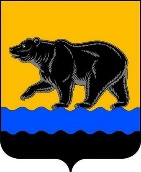 Департамент градостроительства и земельных отношений                        администрации города НефтеюганскаПРОТОКОЛ(выписка)заседания Комиссии по соблюдению требований к служебному поведению и урегулированию конфликта интересов12.09.2023                                                                                                     №  412.09.2023 состоялось заседание комиссии по соблюдению требований к служебному поведению муниципальных служащих департамента градостроительства и земельных отношений администрации города Нефтеюганска и урегулированию конфликта интересов (далее - Комиссия).Повестка дняРассмотрение вопроса о предоставлении муниципальных служащих департамента недостоверных или неполных сведений о доходах, об имуществе и обязательствах имущественного характера за 2022 год, а именно: предоставлении недостоверных сведений о доходах супруги.Члены комиссии решили: -   Установить, что сведения о доходах, об имуществе и обязательствах имущественного характера за 2022 год  супруги являются недостоверными, но с учётом выявленных обстоятельств не образует коррупционного проступка и не влечёт применения взыскания.Установить, что сведения о доходах, об имуществе и обязательствах имущественного характера за 2022 год супруги являются недостоверными, применить дисциплинарное взыскание в виде –замечания. 